ВЫБОРЫ ДЕПУТАТОВ В ЕДИНЫЙ ДЕНЬ ГОЛОСОВАНИЯ25 февраля 2024 г.КАНДИДАТЫ В ДЕПУТАТЫ ДУБРОВЕНСКОГО РАЙОННОГО СОВЕТА ДЕПУТАТОВпо Витебскому избирательному округу № 14КИРИК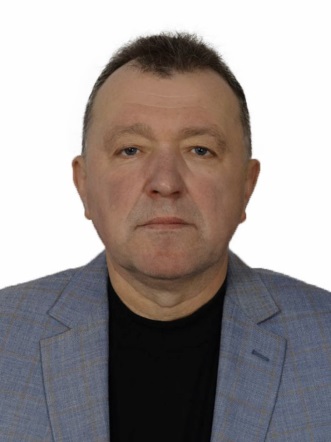 НИКОЛАЙ НИКОЛАЕВИЧРодился 27 января 1964 года. Образование высшее, окончил в 1991 году Витебский государственный педагогический институт имени С.М.Кирова по специальности «физическое воспитание».Работает руководителем по военно-патриотическому воспитанию государственного учреждения образования «Средняя школа № 1 г.Дубровно имени А.А.Никандровой». Проживает в городе Дубровно. Член Белорусской партии «Белая Русь».Уважаемые избиратели!Свою деятельность в качестве депутата сосредоточу на следующих направлениях:- социальная защита ветеранов труда, инвалидов, пожилых, многодетных и малообеспеченных семей;- повышение ответственности граждан за семью, детей, пожилых родителей;- внедрение новых форм работы, направленных на формирование здорового образа жизни, воспитание нравственности и патриотизма в молодежной среде;- активное участие в развитии системы образования района;- содействие улучшению жизни своих избирателей.